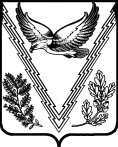 АДМИНИСТРАЦИЯ ТВЕРСКОГО СЕЛЬСКОГО ПОСЕЛЕНИЯАПШЕРОНСКОГО РАЙОНАПОСТАНОВЛЕНИЕ от 05.03.2022г.                                                                                                № 15станица ТверскаяО запрете сжигания травы, мусора, разведения костров на территории Тверского сельского поселения Апшеронского района На основании Федерального закона от 21 декабря 1994года № 69-ФЗ «О пожарной безопасности», Закона Краснодарского края от 31 марта 2000 года № 250-КЗ «О пожарной безопасности в Краснодарском крае» и в целях предупреждения чрезвычайных ситуаций, связанных с пожарами на территории Тверского сельского  поселения Апшеронского района, п о с т а н о в л я ю:1.Запретить сжигание травы, мусора, разведение костров на территории Тверского  сельского поселения Апшеронского района. 2. Во взаимодействии с руководителями территориального общественного самоуправления проводить разъяснительную работу среди населения об опасности разведения костров, сжигания  травы, мусора. 3. Эксперту администрации Тверского сельского поселения Апшеронского района (Триполец Р.А.) разместить настоящее постановление на официальном сайте администрации Тверского сельского поселения Апшеронского района.4. Контроль за исполнением настоящего постановления оставляю за со-бой.5. Постановление вступает в силу со дня его обнародования.Глава  Тверского сельского поселенияАпшеронского района								С.О. Гончаров